Čtvrteční závod LK ESKA Cheb   č.3                                                   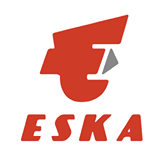 Pořadatel:	Lukostřelecký klub Eska ChebTermín:	čtvrtek 26. září 2019Místo konání:                      Lukostřelecká střelnice, Koželužská 30, 350 02 ChebŘeditel závodů:                   Smažík Pavel st.	Rozhodčí:                            František Lněnička, Alan Vejražka a Jana VejražkováPřihlášky:                  	- 	přes Rcherz.compavelsmazik@seznam.cz – 730686127 Občerstvení:                          - zajištěno pořadatelem dle přihlášekRozlosování:           	-	provede pořadatel v neděli před závodem informace o rozlosování přes Rcherz.comStartovné:                    	- 	dospělí, dorost   		200,-- Kč            žáci                     		150,-- Kč   nečlenové ČLS        	             300,-- Kč Úhrada startovného:           - 	na vlastní náklady nebo na náklady vysílajících klubů před zahájením závodu v hotovostiPředpis:                      	závodí se dle pravidel WA, Soutěžního řádu a tohoto rozpisuSestavy:                    	WA720Soutěž:                      	reflexní luk, holý luk, kladkový luk                                    	Kategorie: ženy, muži, seniorky, senioři, dorost, žáci                                                           Časový rozpis:           čtvrtek 23. září 2018                                      14.30 – 15:00  	prezentace závodníků                                      15:00  	             nástup                                      15:15  	             trénink                                      15:30                 zahájení závoduUpozornění:                 	každý závodník startuje na vlastní nebezpečíV Chebu dne 11. 9. 2019                                                            Pavel Smažík st.                                                                                                      ředitel závodu